TEMPORARY NURSING SERVICE AGENCY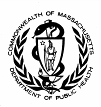 Change of LocationTo change the location of a registered Temporary Nursing Service Agency, complete this form.  Use a separate form for each office to be relocated.  The fee for each site relocation is $100.00.  Submit the form with a check, payable to "," to:Licensure CoordinatorDepartment of Public Health
Division of Health Care Facility Licensure and Certification67 Forest StreetMarlborough, MA 017521.	Agency Registration Number 2.	___________________________________________________________Agency Name3.        ___________________________________________________________Office address prior to move4.	___________________________________________________________Office address after move5.	New Telephone numbers	________________		________________Voice				Fax6.	Start date for new address	_____/_______/________ 					  mm	    dd		yyyy7.	Check number ______________ in the amount of: $100.00, enclosed.Signed:	_____________________________________________________Print Name						Print Title _____________________________________________________Signature						DateFor DPH Use Only:  						    Received: ___ /___ /___Move Confirmed Effective As Of: ___ /___ /___         Entered on FMF:  ___ /___ /___        Comments: _______________________________________________________Copy & check to Survey Processing:  ___ /___ /___